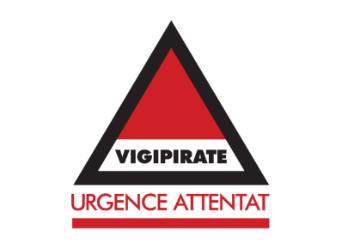 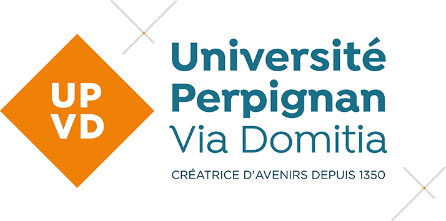 Demande à adresser à Mme la Directrice générale des servicesÀ l’adresse courriel :  dgs@univ-perp.fr Fiche de renseignement d’un événement*(Organismes externes)Nécessitant un accord préalable de la Présidence* pour l’autorisation, la demande doit être faite 1 mois ½ avant l’événement. Nom de l’organisme : Date de l’événement (indiquer le jour de lundi à samedi) :                                      Heure : …                                          Gardiennage : OUI / NON	              Lieu : Type de lieu (amphi, salle de cours…) : Le demandeur désigné ci-dessus s’engage à :- Respecter le règlement intérieur de l’UPVD ci-joint.- Veiller à la sécurité des personnes et des biens durant la manifestation au regard des consignes vigipirate  « alerte attentat » figurant sur le site internet de l’UPVD- Effectuer le nettoyage et la remise en ordre des locaux si nécessaire, enlever les déchets de tout ordre.DESCRIPTION PRECISE DU PROJET POUR LEQUEL EST FORMULEE LA DEMANDE……………………………………………………………………………………………………………………………………………………………………………………………………………………………………………………………………………………………………………………………………………………………………………………………………………………………………………………………………………………………………………………………………………………………………………………………………………………………………………………………………………………………………………………………………………………………………………………………………………………………………………………………………………………………………………………………………………………………………………………………………………………………….Nom des intervenants : …Statuts : …Type de manifestation (Conférence/débat – table ronde – forum – remise de diplômes - thèse …) …Ouvert au public autre que la communauté universitaire :  oui / nonBoisson et/ou collation :  oui / nonThème : …Listez tous les intervenants et statuts correspondants. EFFECTIFS :Public visé (donner approximativement le nombre de personnes attendues) :Précisez les modalités de promotion de l’évènement (ex : sur invitation, réseaux sociaux, …) et les mesures de contrôle des personnes conviées envisagées : BESOINS : Lieu : (cochez les cases et précisez le lieu, le thème et l’horaire)Equipement audio-vidéo (cochez les cases et précisez le nombre, le lieu) : 	Vidéoprojecteur : …	Micro : …	Captation (sous réserve d’accord)Mobilier (cochez les cases et précisez le nombre, le lieu, OUVERTURE TICKET OBLIGATOIRE) : 	Tables : …	Bancs : …	Grilles : …Communication : (cochez les cases et précisez si nécessaire)	Matériel (pupitres, …) : …                 Partie réservée à l’administration de l’UPVDNom du demandeur : …N° de téléphone : …Courriel : …Nom du signataire de l’AOT : …Titre : …Adresse Postale : …	Etudiants : …….     Personnels de l’université : ………	Extérieurs : ……Salle : Amphi :Hall :Salle de cours :Parking (uniquement le samedi) :  VALIDATION de la PRESIDENCEVALIDATION de la PRESIDENCEDate :Type de demandeur PARTENAIRE ORGANISME EXTERIEURPrestation à titre :  ONEREUX  GRACIEUXDIFFUSION par la DGSDIFFUSION par la DGSObservations : Date :Observations : Date :Contact :Site Perpignan (Moulin à Vent et Mailly) : francoise.riviere@univ-perp.frSite Narbonne : choukri.mounsif@univ-perp.frContact :Site Perpignan (Moulin à Vent et Mailly) : francoise.riviere@univ-perp.frSite Narbonne : choukri.mounsif@univ-perp.fr